Консультация для педагогов Межполушарное взаимодействие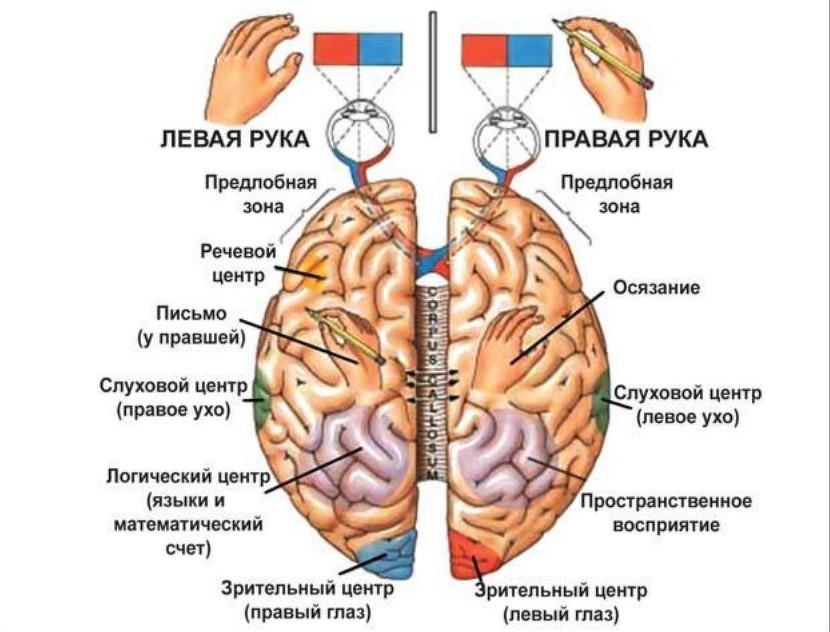 В настоящее время мы часто слышим о важности развития межполушарных связей у детей. Что же такое эти загадочные межполушарные связи и зачем они нужны?  Попробуем разобраться...Межполушарное взаимодействие – это особый механизм объединения левого и правого полушария головного мозга в единую, целостно работающую систему. Чем лучше будут развиты межполушарные связи, тем выше у ребёнка будет интеллектуальное развитие, память, внимание, речь, воображение, мышление и восприятие.Правое полушарие отвечает за:•	обработку невербальной информации, эмоциональность;•	музыкальные и художественные способности;•	ориентацию в пространстве;•	способность понимать метафоры (смысл пословиц, поговорок, шуток и др);•	обработку большого количества информации одновременно;•	воображение;•левую половину тела.Левое полушарие отвечает за:•	логику, память;•	абстрактное, аналитическое, мышление;•	обработку вербальной информации;•	анализ информации;•	правую половину тела.Что бывает, если межполушарное взаимодействие не сформировано: происходит неправильная обработка информации, и у ребенка возникают сложности в обучении (проблемы в письме, устной речи, запоминании, счете как в письменном, так и в устном, а также в целом восприятии учебной информации).И тогда ребенок будет запоминать не механически, а понимать изучаемые факты, а также он научится выбирать необходимые операции, чтобы решить ту или иную задачу.В комплексе с лечебными мероприятиями данная практика показывает хорошие результаты у детей с ограниченными возможностями здоровья.  Такие упражнения полезно выполнять не только детям, но и взрослым влюбом возрасте для гармонизации мыслительной деятельности и развития интеллекта.Использование игр на развитие межполушарного взаимодействия является, на наш взгляд, необходимыми базовыми упражнениями, которые «включают» мозговую активность ребенка и способствуют повышению эффективности и оптимизации всех видов развивающих и коррекционных занятий с ним.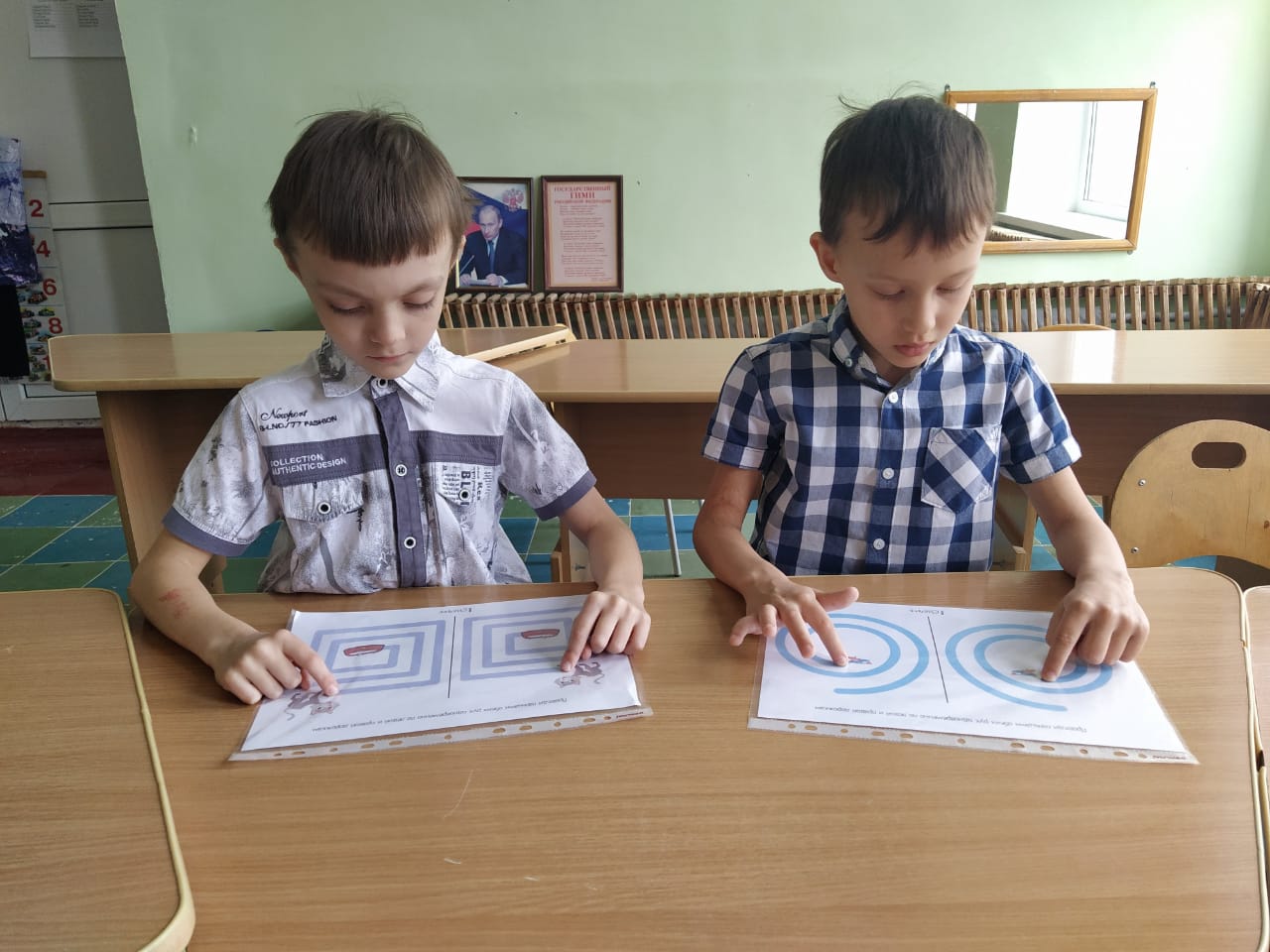 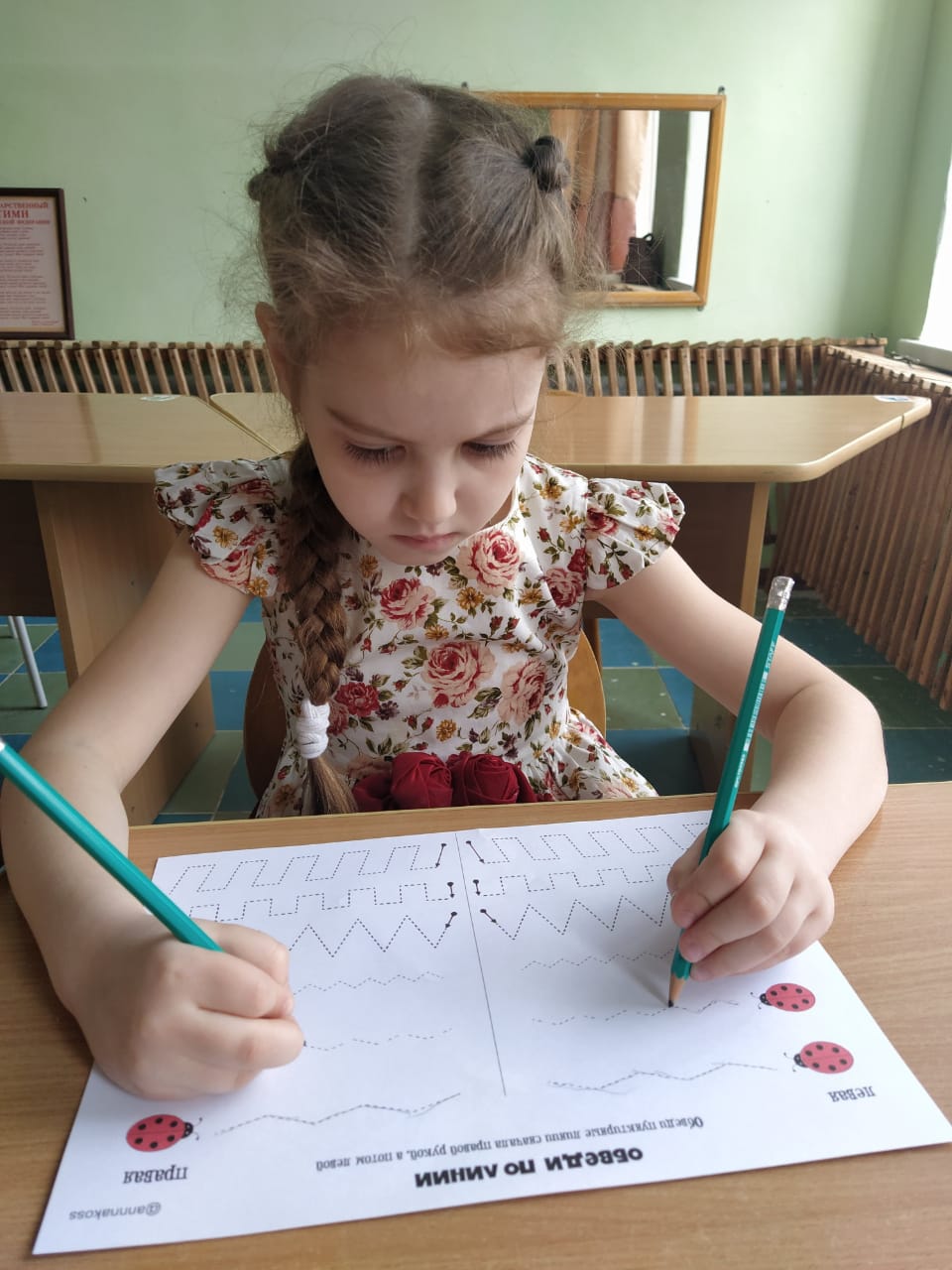 Эти игры и упражнения позволяют нам сформировать устойчивость и концентрацию внимания, а значит, стать вашим детям более внимательными, усилить мозговую деятельность.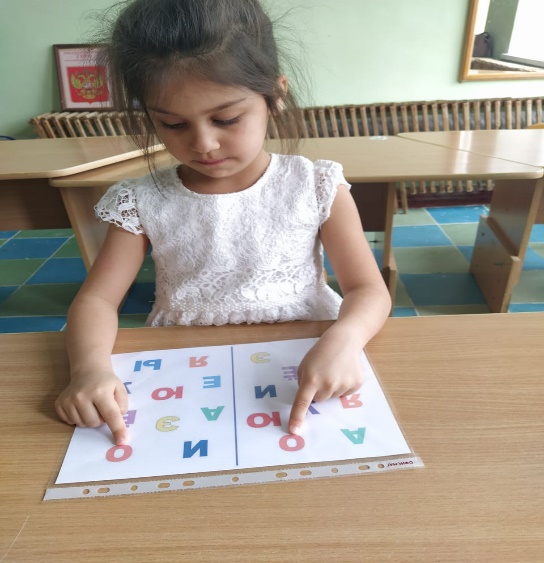 